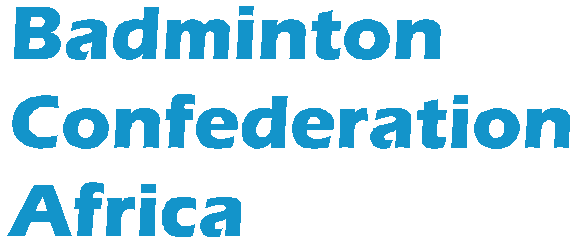 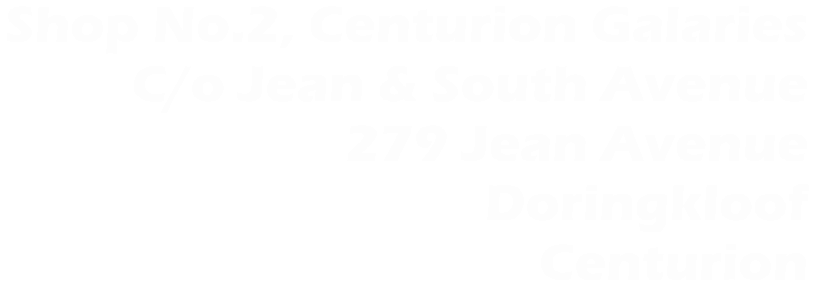 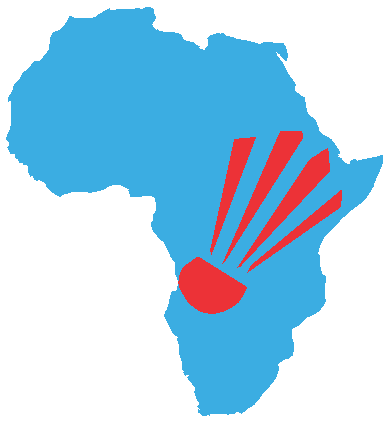 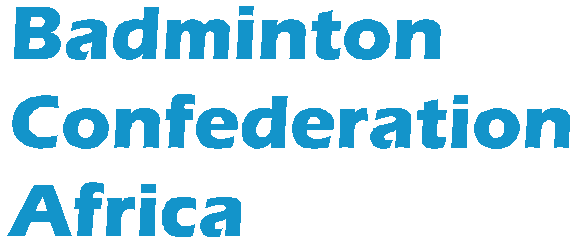 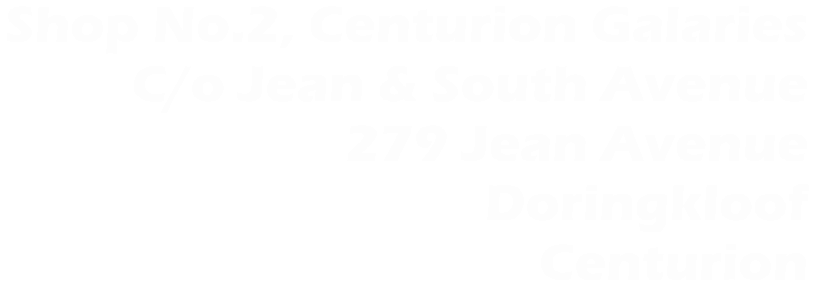 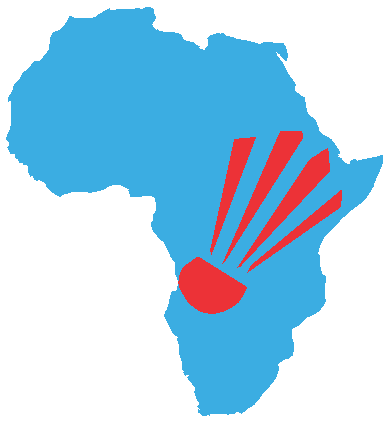 WEBINAIRE DE LA BCA SUR LA HAUTE PERFORMANCENovembre 2020Formulaire de Nomination du Coach NationalInformation GénéraleQualifications & Exprience:Signature du participant                                                                Date Approuvé par  (Fédération)Nom et Position dans la FédérationSignature                                                                   Date                                                                                          Cachet de la FédérationPaysPrénomsNomGenreDate de naissanceAdresse EmailQualifications  Académique (Collège, Université, ..etc.)Qualifications Sportives/EntraînementTournois/Championnats participés en tant qu’Entraîneur National (Niveau Africain et International)Je,________________________________                 , Certifie sur honneur que les informations soumises sur ce formulaire sont vraies et correctes à ma connaissance. 